Joyous Chinese Cultural Center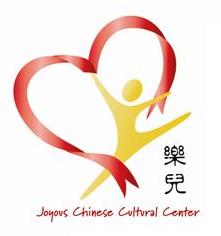 乐儿中国文化中心January 2018 Newsletter Happy New Year!!! We hope you had a wonderful winter break and are all fresh and ready for a fantastic 2018!  New Location for Chinese New Year Performance Our 2018 Chinese New Year Celebration will be taking place at the Waterstone Community Church (5890 S Alkire St Littleton, CO 80127). The rehearsal will be at the Church from 6:15 – 8:45 p.m. on Thursday, February 15th. The performance will be on Friday, February 16th 7:00-8:30 pm.  DON’T MISS OUT on your chance to celebrate the Year of the Dog!  Joyous Chinese Cultural Center is proud to present our 18th annual Chinese New Year Celebration with our very own talented students and parents!!  This cultural programming will entertain your family to the joy and beauty of Chinese Spring Festival.Tickets are $8/each, and $10 at the door. Tickets will available at JCCC store on January 13th or online at www.joyouscenter.org.  Regular Attendance AppreciatedAs Chinese New Year approaches, all of our students are working hard to perfect their performances for the Chinese New Year Celebration Event. We only have five classes left before the New Year. Please attend classes regularly!!!Song – The language and dance students will also be singing a song.  Level 3 -6 all language and dance students will be singing a song.  The name of the is Prosperity New Year  https://www.youtube.com/watch?v=QZMrKoxDlekLevel 7 and up all language and dance students will be singing Unforgettable Night.  http://www.9ku.com/play/56804.htmPlease use the links to help your students practice at home.  Rehearsal InformationRevised Dress Rehearsal InformationMANDATORY DRESS REHEARSAL:  All dance students are required to attend a MANDATORY dress rehearsal on February 15th at Waterstone Community Church. (5890 S Alkire St Littleton, CO 80127).  Please arrive at least 10 minutes prior to your class' scheduled practice time. We appreciate your timeliness to help rehearsals run on time for all classes. Class rehearsal times are listed below.Remember to wear your costumes and bring your props! Makeup is suggested, but not required for this dress rehearsal.       This newsletter with the rehearsal times and other links can also be found on the JCCC website.  www.joyouscenter.org.  Thank you,         JCCC staff 2018 CNY Rehearsal Times, Thursday  February 15th, 6:15 pm at WCCC2018 CNY Rehearsal Times, Thursday  February 15th, 6:15 pm at WCCC2018 CNY Rehearsal Times, Thursday  February 15th, 6:15 pm at WCCCTeacherClassRehearsal TimeMs. ChristinaSat. Level 7-8      10:05am6:15-6:30 PMMs. ChristinaSat. L 8-9             10:55 am6:30-6:45 PMMs. ChristinaSat. L 11-12         9:00 am6:45-7:00 PMMs. TeresaSat. L5-6              10:50 am 7:00-7:15PMMs. BanSat. L 7-9             9:30 am7:15-7:30PMMs. TeresaThurs. L 6-9        5:50 pm7:30-7:45 PMMs. TeresaThurs. L 11-14    5:00 pm7:45-8:00 PMMs. TeresaSat. L 13-16        9:50  am8:00-8:15 PMMs. BanSat. L13-14         10:15 am   8:15-8:30 PMMs. BanSat. L15-19         11:10 am     8:30-8:45PM